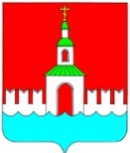     АДМИНИСТРАЦИЯ   ЮРЬЕВЕЦКОГО  МУНИЦИПАЛЬНОГО РАЙОНАИВАНОВСКОЙ ОБЛАСТИРАСПОРЯЖЕНИЕот 02.03.2021 №115                                                                          г. ЮрьевецОб утверждении графика личного приема граждан Главой Юрьевецкого муниципального района Ивановской области, заместителям главы администрации Юрьевецкого муниципального района Ивановской области, начальниками отделов и структурных подразделений администрации Юрьевецкого муниципального района Ивановской области	В соответствии с п. 1 ст. 13 Федерального закона от 02.05.2006 № 59-ФЗ «О порядке рассмотрения обращений граждан Российской Федерации» и в связи с кадровыми изменениями,1. Утвердить с 15.03.2021 график личного приема граждан Главой Юрьевецкого муниципального района Ивановской области, заместителям главы администрации Юрьевецкого муниципального района Ивановской области, начальниками отделов и структурных подразделений администрации Юрьевецкого муниципального района Ивановской области (прилагается).2. Настоящее распоряжение разместить на официальном сайте администрации района.3. Распоряжение администрации Юрьевецкого муниципального района от 30.09.2016 № 531а «Об утверждении графика личного приема граждан Главой Юрьевецкого муниципального района Ивановской области, заместителям главы администрации Юрьевецкого муниципального района Ивановской области, начальниками отделов и структурных подразделений администрации Юрьевецкого муниципального района Ивановской области» считать утратившим силу. 4. Контроль за исполнением настоящего распоряжения возложить на заместителя главы администрации, руководителя аппарата Слепченкова И.В.Глава Юрьевецкого муниципального района 					          С.В. Жубаркин 							Приложение							к распоряжению администрации							Юрьевецкого муниципального							района от 02.03.2021 №115ГРАФИКприёма граждан Главой Юрьевецкого муниципального района, заместителями главы администрации Юрьевецкого муниципального района, начальниками отделов и структурных подразделений администрации Юрьевецкого муниципального района1Жубаркин Сергей ВячеславовичГлава Юрьевецкого муниципального районапонедельник13.00-16.002Слепченков Игорь ВалерьевичЗаместитель  главы администрации, руководитель аппарата  вторник9.00 – 12.003Филиппова Елена АлександровнаЗаместитель главы администрации  вторник9.00-12.004Смыслова Елена ВладимировнаЗаместитель главы администрации, начальник финансового отдела администрации Юрьевецкого муниципального районасреда9.00-12.005Гурьянова Ольга НиколаевнаЗаместитель главы администрации, председатель КУМИЗО  среда9.00-12.00Плисов Вячеслав КонстантиновичЗаместитель главы администрации по вопросам архитектуры и градостроительства четверг 9.00-12.00Баранова Светлана АлександровнаЗаместитель главы администрации, начальник управления образования вторник 9.00-12.006Филин Алексей ВитальевичНачальник Управления городского хозяйства ЖКХ администрации Юрьевецкого муниципального района.понедельник - пятница9.00-12.009Горшенина Татьяна АлександровнаНачальник управления учета и отчетностисреда9.00-12.00Фащевский Артем СергеевичНачальник Управления архитектуры, строительства и развития инфраструктурывторник 9.00-12.0010Зазунова Тамара АлександровнаПредседатель  комитета по делам молодежи, культуры и спортапонедельник14.00-17.0011Смыслова Инна ФедоровнаНачальник  управления муниципальной службы, кадровой службы, архивного делапятница9.00-12.0013Маркова Ольга АрсеньевнаГлавный специалист, ответственный секретарь комиссии по делам несовершеннолетних и защите их правчетверг14.00-17.00